Федеральное государственное бюджетное научное учреждение«НАУЧНО-ИССЛЕДОВАТЕЛЬСКИЙ ИНСТИТУТПУШНОГО ЗВЕРОВОДСТВА И КРОЛИКОВОДСТВАИМЕНИ В.А. АФАНАСЬЕВА»            (ФГБНУ НИИПЗК)ПЕРВОЕ ИНФОРМАЦИОННОЕ СООБЩЕНИЕУважаемые коллеги!
Приглашаем Вас принять участие в VII Международной научной конференции по доместикации «Феномен доместикации – как фактор эволюции», посвященной памяти академика Дмитрия Константиновича Беляева.Конференция состоится 05-06 июня 2024 года на базе ФГБНУ НИИПЗК по адресу: Московская область, Раменский район, п. Родники, ул. Трудовая, дом 6.Конференция предназначена для расширения научных коммуникаций и обмена новыми фундаментальными знаниями о законах эволюции и биологических основах процесса доместикации у различных видов животных.Материалы конференции будут опубликованы в журнале «Кролиководство и звероводство» (ISSN 0023-4885), индексируемом в РИНЦ, входящем в перечень изданий, рекомендованных ВАК для публикации результатов диссертаций на соискание ученой степени кандидата наук, доктора наук. Статьям будет присвоен номер DOI. Публикации статей бесплатны.С уважением,Организационный комитет конференции* Все расходы за счет направляющей стороны.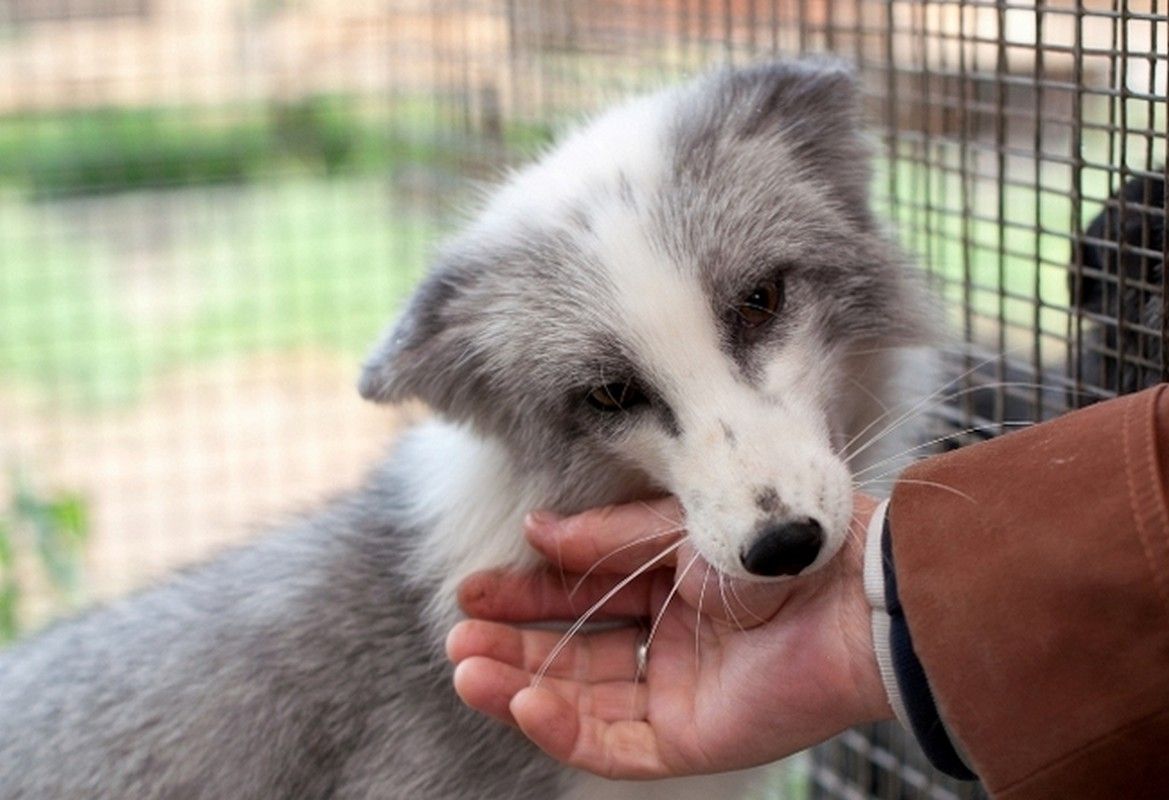 АНКЕТА участникаVII Международной научной конференции «Феномен доместикации – как фактор эволюции», посвященной памяти академика Дмитрия Константиновича Беляева 05-06 ИЮНЯ 2024 г.АНКЕТА участникаVII Международной научной конференции «Феномен доместикации – как фактор эволюции», посвященной памяти академика Дмитрия Константиновича Беляева 05-06 ИЮНЯ 2024 г.АНКЕТА участникаVII Международной научной конференции «Феномен доместикации – как фактор эволюции», посвященной памяти академика Дмитрия Константиновича Беляева 05-06 ИЮНЯ 2024 г.АНКЕТА участникаVII Международной научной конференции «Феномен доместикации – как фактор эволюции», посвященной памяти академика Дмитрия Константиновича Беляева 05-06 ИЮНЯ 2024 г.АНКЕТА участникаVII Международной научной конференции «Феномен доместикации – как фактор эволюции», посвященной памяти академика Дмитрия Константиновича Беляева 05-06 ИЮНЯ 2024 г.АНКЕТА участникаVII Международной научной конференции «Феномен доместикации – как фактор эволюции», посвященной памяти академика Дмитрия Константиновича Беляева 05-06 ИЮНЯ 2024 г.АНКЕТА участникаVII Международной научной конференции «Феномен доместикации – как фактор эволюции», посвященной памяти академика Дмитрия Константиновича Беляева 05-06 ИЮНЯ 2024 г.Фамилия, имя, отчествоУченая степень и званиеДолжность Организация      Адрес организации телефонE-mailФорма участия        очное                                            on-line                               заочное        очное                                            on-line                               заочное        очное                                            on-line                               заочное        очное                                            on-line                               заочное        очное                                            on-line                               заочное        очное                                            on-line                               заочноеНаименование докладаФорма представления материалов (нужное подчеркнуть)устныйдокладс публикацией материаловустный дистанционный докладс публикацией материаловустный дистанционный докладс публикацией материаловтолько публикация материаловтолько публикация материаловучастие без представления материалов Необходимость бронирования гостиницы*:данетнет